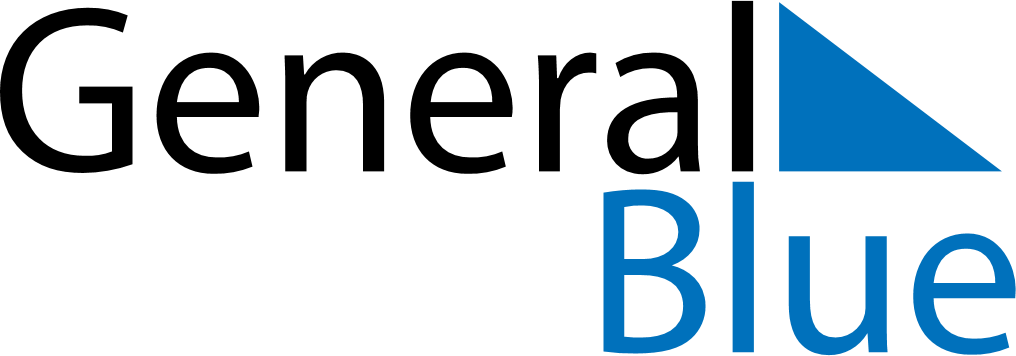 December 2024December 2024December 2024December 2024December 2024December 2024My Tho, Tien Giang, VietnamMy Tho, Tien Giang, VietnamMy Tho, Tien Giang, VietnamMy Tho, Tien Giang, VietnamMy Tho, Tien Giang, VietnamMy Tho, Tien Giang, VietnamSunday Monday Tuesday Wednesday Thursday Friday Saturday 1 2 3 4 5 6 7 Sunrise: 5:56 AM Sunset: 5:30 PM Daylight: 11 hours and 33 minutes. Sunrise: 5:57 AM Sunset: 5:30 PM Daylight: 11 hours and 33 minutes. Sunrise: 5:57 AM Sunset: 5:30 PM Daylight: 11 hours and 33 minutes. Sunrise: 5:58 AM Sunset: 5:31 PM Daylight: 11 hours and 32 minutes. Sunrise: 5:58 AM Sunset: 5:31 PM Daylight: 11 hours and 32 minutes. Sunrise: 5:59 AM Sunset: 5:31 PM Daylight: 11 hours and 32 minutes. Sunrise: 5:59 AM Sunset: 5:32 PM Daylight: 11 hours and 32 minutes. 8 9 10 11 12 13 14 Sunrise: 6:00 AM Sunset: 5:32 PM Daylight: 11 hours and 32 minutes. Sunrise: 6:00 AM Sunset: 5:32 PM Daylight: 11 hours and 32 minutes. Sunrise: 6:01 AM Sunset: 5:33 PM Daylight: 11 hours and 31 minutes. Sunrise: 6:01 AM Sunset: 5:33 PM Daylight: 11 hours and 31 minutes. Sunrise: 6:02 AM Sunset: 5:34 PM Daylight: 11 hours and 31 minutes. Sunrise: 6:02 AM Sunset: 5:34 PM Daylight: 11 hours and 31 minutes. Sunrise: 6:03 AM Sunset: 5:34 PM Daylight: 11 hours and 31 minutes. 15 16 17 18 19 20 21 Sunrise: 6:04 AM Sunset: 5:35 PM Daylight: 11 hours and 31 minutes. Sunrise: 6:04 AM Sunset: 5:35 PM Daylight: 11 hours and 31 minutes. Sunrise: 6:05 AM Sunset: 5:36 PM Daylight: 11 hours and 31 minutes. Sunrise: 6:05 AM Sunset: 5:36 PM Daylight: 11 hours and 31 minutes. Sunrise: 6:06 AM Sunset: 5:37 PM Daylight: 11 hours and 31 minutes. Sunrise: 6:06 AM Sunset: 5:37 PM Daylight: 11 hours and 31 minutes. Sunrise: 6:07 AM Sunset: 5:38 PM Daylight: 11 hours and 31 minutes. 22 23 24 25 26 27 28 Sunrise: 6:07 AM Sunset: 5:38 PM Daylight: 11 hours and 31 minutes. Sunrise: 6:08 AM Sunset: 5:39 PM Daylight: 11 hours and 31 minutes. Sunrise: 6:08 AM Sunset: 5:39 PM Daylight: 11 hours and 31 minutes. Sunrise: 6:09 AM Sunset: 5:40 PM Daylight: 11 hours and 31 minutes. Sunrise: 6:09 AM Sunset: 5:40 PM Daylight: 11 hours and 31 minutes. Sunrise: 6:09 AM Sunset: 5:41 PM Daylight: 11 hours and 31 minutes. Sunrise: 6:10 AM Sunset: 5:41 PM Daylight: 11 hours and 31 minutes. 29 30 31 Sunrise: 6:10 AM Sunset: 5:42 PM Daylight: 11 hours and 31 minutes. Sunrise: 6:11 AM Sunset: 5:42 PM Daylight: 11 hours and 31 minutes. Sunrise: 6:11 AM Sunset: 5:43 PM Daylight: 11 hours and 31 minutes. 